Лэпбук "Зимние виды спорта"Плотникова Надежда ВасильевнаМуниципальное бюджетное общеобразовательное учреждение «Средняя общеобразовательная школа п. Прикамский» (дошкольные группы) (МБОУ СОШ п. Прикамский (дошкольные группы))Инструктор по физической культуре              Цель: формирование представлений о зимних видах спорта.Задачи:Закрепить знания о различных видах спорта, о спортивном инвентаре, экипировке;Расширить кругозор детей, дать общие понятия о спорте;Повышать интерес к зимним видам спорта и потребности в систематических занятиях физкультурой;Обогащать словарь детей;Закрепить счет и отсчет предметов; обучение счету;Учить соревноваться, воспитывать самостоятельность, аккуратность, умение доводить дело до конца;Развивать память, внимание, логическое мышление, сенсорного восприятия, воображение, целостность восприятия, мелкую моторику рук.Воспитывать любовь к физическим упражнениям, закаливанию, занятию спортом.Ожидаемый результат: Благодаря использованию лэпбука, дети показывают и называют виды спорта, спортивный инвентарь, экипировка и т.д. Увеличился словарный запас слов у детей.      Дети с интересом выполняют физкультминутки, пальчиковую гимнастику,  слушают и выполняют релаксацию, стала лучше развита мелкая моторика рук.     Универсальный лэпбук «Зимние виды спорта» можно использовать как педагогам, так и родителям совместно с  детьми.Содержание:1. Карточки с зимними видами спорта.Задачи: познакомиться и закрепить знания о различных видах спорта.Состав: каждая карточка содержит: описание, стихи, загадки, игры.Зимние виды спорта: биатлон, бобслей, скелетон, фигурное катание, конькобежный спорт, шорт-трек, керлинг, горнолыжный спорт, лыжные гонки, лыжное двоеборье, прыжки на лыжах с трамплина, сноубординг, фристайл, санный спорт, хоккей.Знакомство и последующее закрепление зимних видов спорта. Рассматривать и обсуждать с детьми картинки и фотографии. В игре дети быстрее усваивают материал.2. Загадки "Зимние виды спорта"Цель: развитие мышления детей, расширение представлений о зимних видах спорта.Материал: карточки с загадками.3. Загадки "Зимние виды спорта" (инвентарь)Цель: развитие мышления детей, расширение представлений о зимних видах спорта, инвентаре и различной атрибутики спортсмена.Материал: карточки с загадками.4. Назови спортсмена.Цель: воспитание уважительного отношения к спортсменам, развитие умения различать и называть виды спорта.Материал: картинки с изображением спортсменов.Описание: дети играют в парах. Один берет картинку с изображением спортсмена и движением показывает заданный вид спорта, другой - отгадывает. Затем игроки меняются местами.5. Пазлы "Зимние виды спорта"Цель: развитие воображение, логическое мышление, мелкой моторики рук, внимание, целостность восприятия.Материал: пазлы зимних видов спорта.6. Ребусы и головоломки "Зимние виды спорта"Цель: развитие воображение, логическое мышление, мелкой моторики рук, внимание, целостность восприятия.Материал: карточки зимних видов спорта.7. Дидактическая игра "Зимние виды спорта"Цель: формирование представлений о зимних видах спорта.Задачи: формировать у детей интерес к физкультуре и спорту; учить детей узнавать и называть зимние виды спорта по схематическому изображению необходимого для них инвентаря, учить давать характеристику, называть необходимый инвентарь, оборудование, экипировку, для данного вида спорта, развивать мышление, память, логику.Материал: карточки, характеризующие особенности вида спорта.Описание: детям раздаются карточки со схематическим изображением определенного спортивного инвентаря или оборудования, ребенок должен определить зимний олимпийский вид спорта, назвать его и дать краткую характеристику.8. Классификация "Инвентарь"Задачи: развитие мышления детей, обучение классификации предметов по различным признакам.Материал: картинки спортсменов, инвентарь для каждого спортсмена.Описание: расположить на против каждого спортсмена соответствующий его виду спорта инвентарь.9. Математическая игра "Инвентарь"Задачи: закрепить счет и отсчет предметов; развитие тактильной чувствительности, сенсорного восприятия, развитие воображения, знакомства с инвентарем, обучение счету; развитие мелкой моторики, памяти учить соревноваться, воспитывать самостоятельность, аккуратность, умение доводить дело до конца.Материал: картинки спортсменов, инвентарь для каждого спортсмена.Описание: Количество игроков может быть от 1 до 4 детей. Каждому ребенку выдается картинки спортсменов и его инвентарь. Педагог задает число, а ребенок должен быстро сосчитать инвентарь и отложить определенное количество.10. Дидактическая игра "Где спортсмен (инвентарь)?"Задачи: учить различать положение предметов в пространстве ( впереди, сзади, между, посредине, справа, слева, внизу, вверху).Материал: картинки спортсменов, инвентарь для каждого спортсмена.Описание: расставить разный инвентарь в разных местах на столе от картинки спортсмена (или вокруг инвентаря расставить спортсменов). Спросить ребенка, какая картинка стоит впереди, позади, рядом, далеко и т.д. Спросить, что находится сверху, что внизу, справа, слева и т.д.11. Дидактическая игра "Читаем и считаем"Задачи: помочь усвоить понятия "много", "мало", "один", "несколько", "больше", "меньше", "поровну", "столько", "сколько"; умение сравнивать предметы по величине; умение считать в пределах до 5 и более.Материал: картинки спортсменов, инвентарь для каждого спортсмена (10шт).Описание: играют от 2 до 4 человек. Попросить детей отложить столько инвентаря сколько они хотят - до 10, попросить посчитать. После того как сосчитали, сколько инвентаря, спросить, у кого больше, у кого - меньше, а у кого - одинаково. Сравнить инвентарь по величине: что больше - сани или сноуборд? Что меньше?12. Кроссворды на зимнию тематику.Цель: развитие воображение, логическое мышление, мелкой моторики рук, внимание, целостность восприятия.Материал: карточки - кроссворды зимних видов спорта, зимняя одежда и время года.13. Раскраски "Зимние виды спорта"Цель: развитие воображение, логическое мышление, мелкой моторики рук, внимание, целостность восприятия.Материал: раскраски зимних видов спорта.14. Нарисуй спортивный вид спорта и спортивный инвентарь.Цель: развитие воображение, логическое мышление, мелкой моторики рук, внимание, целостность восприятия.Материал: карточка и фломастеры.15. Пальчиковая гимнастика.Цель: формирование представлений о зимних видах спорта с использованием пальчиковой гимнастики.Задачи: формировать у детей интерес к физкультуре и спорту; развитие воображение, логическое мышление, мелкой моторики рук, внимание, целостность восприятия.Материал: карточки с пальчиковой гимнастикой.16. Физкультминутки.Цель: формирование представлений о зимних видах спорта.Задачи: формировать у детей интерес к физкультуре и спорту; учить детей узнавать и показывать зимние виды спорта в физкультминутке, развивать мышление, память, логику.Материал: карточки с физкультминуткой.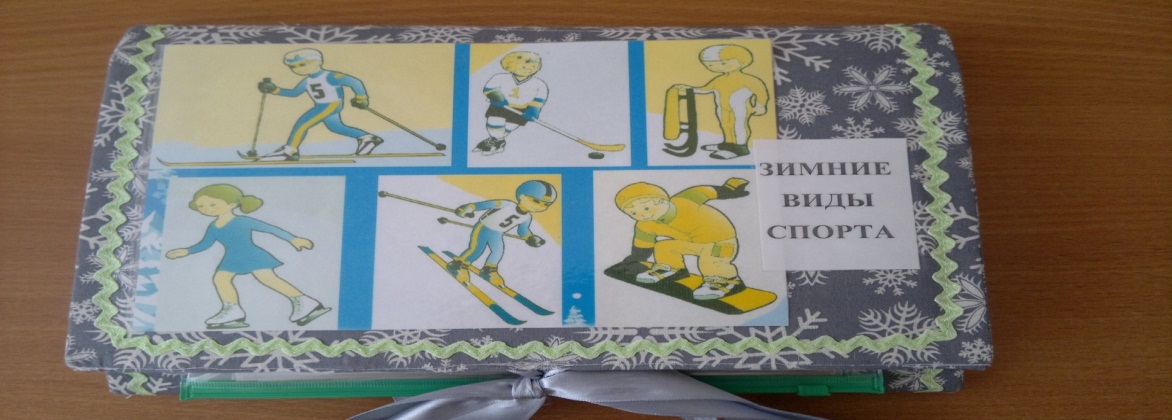 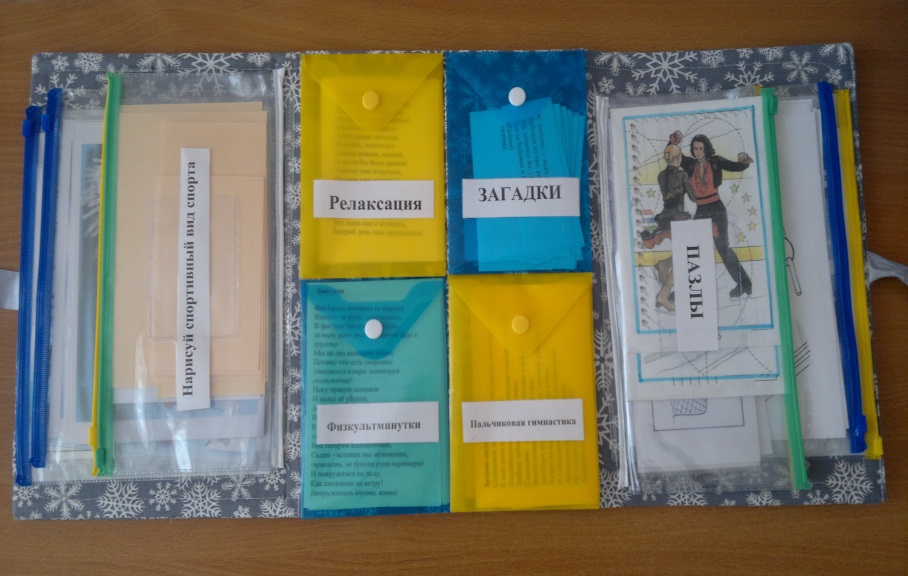 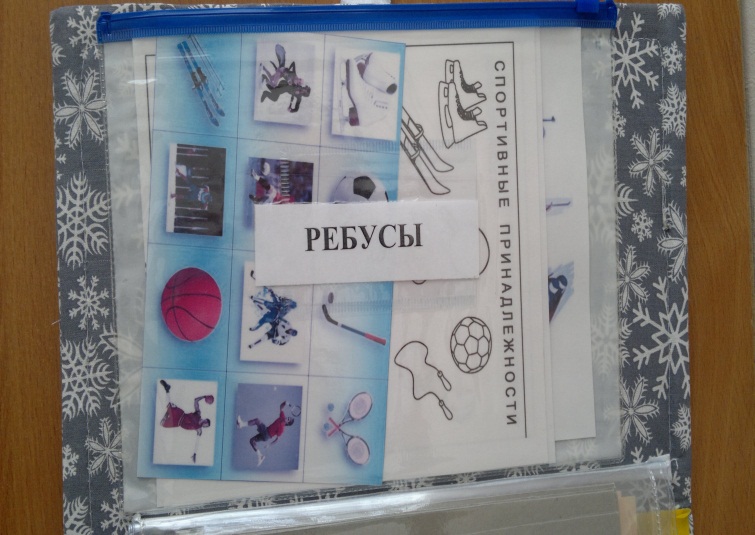 